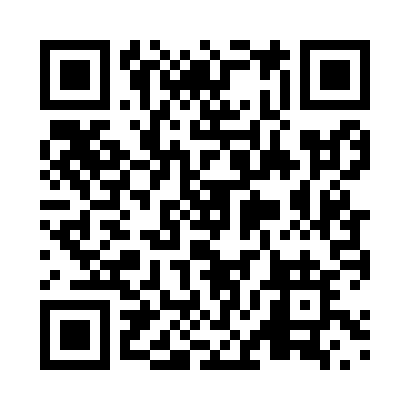 Prayer times for Danby, Quebec, CanadaMon 1 Jul 2024 - Wed 31 Jul 2024High Latitude Method: Angle Based RulePrayer Calculation Method: Islamic Society of North AmericaAsar Calculation Method: HanafiPrayer times provided by https://www.salahtimes.comDateDayFajrSunriseDhuhrAsrMaghribIsha1Mon3:065:0512:546:178:4310:412Tue3:075:0512:546:178:4210:413Wed3:085:0612:546:178:4210:404Thu3:095:0612:546:178:4210:395Fri3:105:0712:546:178:4110:386Sat3:115:0812:556:178:4110:387Sun3:125:0912:556:168:4110:378Mon3:145:0912:556:168:4010:369Tue3:155:1012:556:168:4010:3510Wed3:165:1112:556:168:3910:3311Thu3:185:1212:556:168:3810:3212Fri3:195:1312:556:158:3810:3113Sat3:205:1412:566:158:3710:3014Sun3:225:1512:566:158:3610:2915Mon3:235:1512:566:148:3610:2716Tue3:255:1612:566:148:3510:2617Wed3:275:1712:566:138:3410:2418Thu3:285:1812:566:138:3310:2319Fri3:305:1912:566:138:3210:2120Sat3:315:2012:566:128:3110:2021Sun3:335:2112:566:128:3010:1822Mon3:355:2312:566:118:2910:1723Tue3:375:2412:566:108:2810:1524Wed3:385:2512:566:108:2710:1325Thu3:405:2612:566:098:2610:1226Fri3:425:2712:566:098:2510:1027Sat3:435:2812:566:088:2410:0828Sun3:455:2912:566:078:2310:0629Mon3:475:3012:566:068:2110:0430Tue3:495:3112:566:068:2010:0231Wed3:505:3312:566:058:1910:01